СОВЕТ ДЕПУТАТОВНОВОДУГИНСКОГО СЕЛЬСКОГО ПОСЕЛЕНИЯНОВОДУГИНСКОГО РАЙОНА СМОЛЕНСКОЙ ОБЛАСТИ                                              РЕШЕНИЕ  от   27.02.2020 года  №1 Заслушав и обсудив представленный Главой муниципального образования Новодугинское сельское поселение Новодугинского района  Смоленской области отчет о результатах его деятельности, деятельности Администрации, в том числе о решении вопросов, поставленных Советом депутатов за 2019 год Совет депутатов Новодугинского сельского поселения Новодугинского района Смоленской области РЕШИЛ:1. Утвердить отчет Главы муниципального образования Новодугинское сельское поселение Новодугинского района  Смоленской области о результатах его деятельности, деятельности Администрации, в том числе о решении вопросов, поставленных Советом депутатов за 2019 год (прилагается).
	2. Признать деятельность Главы муниципального образования Новодугинское сельское поселение Новодугинского района Смоленской области за 2019 год удовлетворительной.
	3. Опубликовать настоящее решение в Новодугинской районной газете «Сельские зори» и на официальном сайте АМО «Новодугинский район» в разделе Новодугинское  сельское поселение.  Глава муниципального образованияНоводугинское сельское поселениеНоводугинского района Смоленской области                                          А.С.АнискинОТЧЕТ
Главы муниципального образования 
Новодугинское сельское поселение Новодугинского района Смоленской области о результатах его деятельности, деятельности Администрации, в том числе о решении вопросов, поставленных Советом депутатовза 2019 год Новодугинское сельское поселение Новодугинского района Смоленской области расположено в северо-восточной части Смоленской области (в 205 км от г. Смоленска) в Новодугинском районе. Новодугинское сельское поселение с севера граничит с Сычёвским районом. Внутри района граничит  с запада – с Извековским сельским поселением, с юга – с Высоковским и Тёсовским сельскими поселениями и на востоке – с Тёсовским сельским поселением. В 3 км от села проходит автодорога Р-134 . Также через село Новодугино проходит железная дорога «Вязьма-Ржев» (станция  с.Новодугино). Большая часть учреждений  и предприятий располагаются в районном центре (с.Новодугино).Общая площадь земель сельского поселения составляет 171,22 квадратных километра. Общая численность Новодугинского сельского поселения составляет 4273 человека, из них около 3500  человек проживает в с.Новодугино.На территории поселения расположены 29 населенных пунктов. Наиболее крупные: с.Новодугино,, д.Бурцево, д.Рябинки,д.Княжино,д.Селище.По совокупности характеристик, их количеству и значению Новодугинское сельское поселение резко выделяется на фоне других поселений в Новодугинском районе. Все максимальные значения связаны с численность населения, общей численностью, в том числе трудоспособного населения, занятого, в том числе в обслуживании и в прочих отраслях.	 За 2019 год Администрацией сельского поселения было издано 59 постановлений, 117 распоряжений по основной деятельности, 115 - по личному составу. Проведено  4 заседания публичных слушаний.	Администрацией осуществляется ведение похозяйственного учета в целях учета личных подсобных хозяйств.	В настоящее время в Администрации сельского поселения сформировано 69 похозяйственных  книг.(1968 хозяйств).           Неотъемлемой частью работы Администрации является рассмотрение писем, обращений, заявлений граждан. 	Количество обращений граждан, поступивших в Администрацию Новодугинского сельского поселения, составило 148. 	Анализ поступивших обращений показал, что основная часть заявлений содержит вопросы: социальные, земельные, благоустройство территории, присвоение адреса. 	Все заявления граждан рассмотрены, даны письменные разъяснения по интересующим вопросам, на некоторые выданы постановления Администрации Новодугинского сельского поселения Новодугинского района Смоленской области.В рамках реализации Федерального закона от 27.07.2010 № 210-ФЗ «Об организации предоставления государственных и муниципальных услуг» проведена работа по разработке и внедрению административных регламентов по оказанию муниципальных услуг в сельском поселении. «Проекты административных регламентов» и «Утвержденные административные регламенты»,  для ознакомления заинтересованных лиц и проведения независимой экспертизы размещены на официальном сайте Администрации муниципального образования «Новодугинский район» Смоленской области в информационно-телекоммуникационной сети «Интернет» (http:// novodugino.admin-smolensk.ru ) в разделе Новодугинское сельское поселение/Муниципальные услуги. Администрацией сельского поселения ведется исполнение отдельных государственных полномочий в части  ведения первичного воинского учета на территории сельского поселения.	Учет граждан, пребывающих в запасе, и граждан, подлежащих призыву на военную службу в ВС РФ  организован и ведется в соответствии  с требованиями  Федерального закона от 28.03.1998 № 53-ФЗ «О воинской обязанности и военной службе», от 26.02.1997г. №31-ФЗ «О мобилизации и мобилизационной подготовке»,  Положения о воинском учете, инструкции.	На первичном воинском учете состоят 949 человек, в том числе:	- офицеры –28;	- прапорщики сержанты солдаты запаса – 857;	- лица призывного и приписного возраста – 64.	За отчетный период были внесены изменения учетных данных граждан, пребывающих в запасе, и призывников. Проводилась постановка на воинский учет и снятие с воинского учета граждан, пребывающих в запасе. Проведена сверка учетных карточек с картотекой отдела военного комиссариата г. Сычевка Смоленской области.	Специалистами Администрации проводилась антикоррупционная экспертиза проектов нормативных правовых актов, представлялись в Администрацию муниципального образования «Новодугинский район» Смоленской области копии муниципальных нормативных правовых актов для включения их в сводный Регистр Смоленской области.	Проводилась работа по присвоению адресов объектам недвижимости на территории сельского поселения. 	    Деятельность Совета депутатов Новодугинского сельского поселения Новодугинского района Смоленской области проходила в тесном и конструктивном сотрудничестве с Администрацией сельского поселения, формируя общие направления работы, оперативно решая поставленные задачи. В своей работе Совет депутатов руководствуется Конституцией Российской Федерации, Федеральным законом № 131-ФЗ от 6 октября 2003 года «Об общих принципах местного самоуправления в Российской Федерации», Уставом Новодугинского сельского поселения Новодугинского района Смоленской области, соблюдая нормы федерального и регионального законодательства. Уделяя при этом, особое внимание, совершенствованию нормативно-правовой базы сельского поселения и правоприменительной практике. За 2019 год было проведено 11 заседаний Совета депутатов Новодугинского сельского поселения Новодугинского района Смоленской области. Принято 53 решения. Безусловно, ключевыми вопросами, рассматриваемыми Советом депутатов, являются вопросы утверждения бюджета сельского поселения и отчета об его исполнении. В течение года семь раз рассматривался вопрос «О внесении изменений в решение Совета депутатов Новодугинского сельского поселения Новодугинского района Смоленской области от 26.12.2018 года № 64 «О местном      бюджете             на 2019  год и на плановый период 2020 и 2021 годов»  Все изменения в бюджет были рассмотрены Контрольно-ревизионной комиссией муниципального образования «Новодугинский район» Смоленской области и получены положительные заключения.         На заседаниях Совета депутатов были заслушаны отчеты об исполнении бюджета за первый квартал 2019 года, за первое полугодие 2019 года, за 9 месяцев 2019 года.Также были разработаны и утверждены изменения в Положения о земельном налоге на территории Новодугинского сельского поселения Новодугинского района Смоленской области и в Положение о налоге на имущество физических лиц на территории Новодугинского сельского поселения Новодугинского района Смоленской области. Эти нормативные акты приведены в соответствие с действующим законодательством. Для предварительного рассмотрения вопросов, поступивших в Совет депутатов, действуют постоянные комиссии Совета депутатов Новодугинского сельского поселения Новодугинского района Смоленской области:1) Комиссия по бюджету, финансовой и налоговой политике, по вопросам муниципального имущества;2) Комиссия по социальным и жилищным вопросам, транспорту и связи.3) Комиссия по вопросам жилищно-коммунального хозяйства, озеленению и экологии.       Заседания постоянных комиссий проводились регулярно.Одной из форм непосредственного участия населения в решении вопросов местного значения являются публичные слушания. В 2019 году состоялись публичные слушания по проектам решений об исполнении местного бюджета, о внесении изменений в Устав Новодугинского сельского поселения,о проекте местного бюджета и основных показателей прогноза социально-экономического развития Новодугинского сельского поселения. Публичные слушания проводились в соответствии с утвержденным порядком организации и проведения публичных слушаний.Деятельность органов местного самоуправления Новодугинского  сельского поселения освещалась в средствах массовой информации, все решения, постановления, затрагивающие интересы населения, были опубликованы в газете «Сельские зори» и размещены на сайте  Администрации  муниципального образования «Новодугинский район» Смоленской области  в разделе Новодугинское сельское поселение.Администрация поселения – это тот орган власти, который решает самые насущные, самые близкие и часто встречающиеся повседневные проблемы своих жителей. Главными задачами в работе Администрации является исполнение полномочий в соответствии с Федеральным законом от 06.10.2003 № 131-ФЗ «Об общих принципах организации местного самоуправления в РФ», Уставом поселения и другими Федеральными и областными правовыми актами. Это прежде всего:  составление проекта бюджета сельского поселения, исполнение бюджета сельского поселения, составление отчета об исполнении бюджета сельского поселения; организация в границах сельского поселения электро-, тепло-, газо-, водоснабжения населения, водоотведения, содержание и ремонт дорог, благоустройство в пределах полномочий, установленных законодательством Российской Федерации.
	Формирование, утверждение, исполнение бюджета сельского поселенияФормирование бюджета– наиболее важный и сложный вопрос в рамках реализации полномочий и является главным финансовым инструментом для достижения стабильности социально-экономического развития поселения и показателей эффективности. Бюджет на 2019 год был утвержден решением Совета депутатов Новодугинского сельского поселения Новодугинского района Смоленской области от 26.12.2018  № 64 «О местном бюджете  на 2019 год и на плановый период 2020 и 2021 годов» в следующих объемах: доходы в сумме 10251,8 тыс. рублей, в том числе объем безвозмездных поступлений в сумме 2706,3 тыс. рублей, из которых объем получаемых межбюджетных трансфертов 2706,3 тыс. рублей.  В течение отчетного периода в  бюджет поселения неоднократно вносились изменения и дополнения, в результате чего план по доходам  бюджета составил 23492,2тыс.рублей, в том числе безвозмездные поступления 15450,1тыс.руб., собственные доходы -8042,1 тыс. руб.Фактическое исполнение доходной части составило 24533,1 тыс. рублей. или  104,4% от годового плана. План по безвозмездным поступлениям выполнен в сумме 15058,9 тыс.руб. или 97,5% от годового плана. План поступления собственных доходов выполнен в сумме 9474,2  тыс.руб. или 117,8 % от годового плана.  Жилищно – коммунальное хозяйство и благоустройство Значительную часть расходов занимают затраты на жилищно-коммунальное хозяйство и благоустройство. Денежные средства были израсходованы на:1) Водоснабжение:- ремонт водопроводной сети по улицам: Труда, Молодежная, В.Федорова, Красноармейская, Горького, Моисеенко, Специалистов на сумму 644,8 тыс. рублей (отремонтировано 2130 метра водопроводных сетей);2) Уличное освещение:- техническое обслуживание уличного освещения – 32,2 тыс. рублей;- установка уличного освещения по улице Сенная- 208,7 тыс. рублей. (7 светильников);- оплата за  электроэнергию– 799,8 тыс. рублей.;-оплата по энергосервисному контракту за 2019 год составила 1373,1 тыс.руб.3) Газоснабжение:-техническое обслуживание систем газоснабжения-233,2 тыс.руб;-изготовление проектно-сметной документации по прокладке газопровода по улице Колхозный переулок-200,0 тыс.рублей.Протяженность уличной газовой сети-49,4 км., водопроводной сети-39,6 км., канализационной сети-5,9 км, уличное освещение-40,7 км.Ведется работа  по благоустройству сельского поселения: проводится весенняя санитарная очистка населенных пунктов поселения, окашивание территории, спил деревьев, завоз песка к поселковым кладбищам, опашка деревень  и другое.Вывоз мусора осуществляется в населенных пунктах: с.Новодугино, д.Бурцево, д.Селище,д.Рябинки, д.Княжино,д.Слизнево,д.Томилиха. В 2019 году были приобретены мусорные контейнеры в количестве 25 штук на сумму 167,5 тыс.рублей. На территории поселения расположены 6 кладбищ.(с.Новодугино-2 кладбища,д.Княжино, д.Слизнево,д.Кулигино,д.Чубарово). Расходы на вывоз мусора с кладбища составили 172,1 тыс.рублей, по доставке песка на кладбище-85,0 тыс.рублей.В 2019 году выполнены следующие работы: -капитальный ремонт спортивной площадки с установкой спортивного оборудования в с.Новодугино на сумму 1103,5 тыс.рублей;-благоустройство дворовой территории домов  №1,3 по улице Специалистов,  дома №2 по улице Труда, дома №8 по улице 30 лет Победы, дома №38 по улице Чкалова с.Новодугино на общую сумму 2823,5 тыс.рублей.      Дорожное хозяйство             Протяженность автомобильных дорог общего пользования местного значения составляет 54,7 км, в т.ч. с твердым покрытием  19,5 км.В 2019 году денежные средства были израсходованы на:- ремонт дорожного полотна: участки дорог по улицам Специалистов, Моисеенко на сумму 8441,2 тыс.рублей.( 1150 км);- зимние содержание дорог – 1060,7 тыс.рублей; -подсыпку дорог-163,0 тыс.рублей.           Владение, пользование и распоряжение муниципальным имуществом	 В течение отчетного периода Администрацией сельского поселения осуществлялась планомерная работа в сфере управления и распоряжения муниципальным имуществом. 	Жилой фонд, находящийся на территории  муниципального образования Новодугинское сельское поселение составляет 1683 домовладения, общей площадью  99,0 тыс.кв.м, из них  площадь муниципального жилья  - 11,7 тыс.кв.м.	За 2019 год введено в эксплуатацию 795,0 кв. метра жилья. Данное жилье введено в индивидуальном жилищном строительстве.Государственные программы	Получили сертификаты на получение жилья по программе «Комплексное развитие сельских территорий»-2 семьи, по государственной  программе «Обеспечение доступным и комфортным жильем и коммунальными услугами граждан Российской Федерации» относящиеся к категории: «Граждане, подвергшиеся радиационному воздействию вследствие катастрофы на Чернобыльской АЭС»- 1 семья.  Заключение	Хочется сказать большое спасибо всем жителям нашего поселения за ваше понимание, за ваши советы, которые так порой необходимы и нужны нам, спасибо за то, что вы не остаетесь равнодушными и безразличными, помогаете решать наши общие проблемы, вносите свои предложения и коррективы..Об отчете Главы муниципального образования Новодугинское сельское поселение Новодугинского района Смоленской области о результатах его деятельности, деятельности Администрации, в том числе о решении вопросов, поставленных Советом депутатов Новодугинского  сельского поселения Новодугинского района Смоленской области  за 2019 годПриложение 
к решению Совета депутатовНоводугинского  сельского поселения Новодугинского района Смоленской областиот 27.02.2020 №1  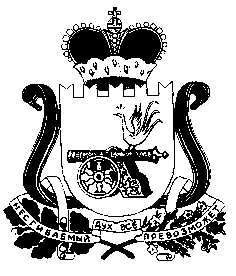 